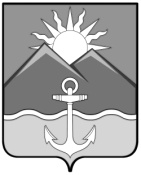 АДМИНИСТРАЦИЯХАСАНСКОГО МУНИЦИПАЛЬНОГО ОКРУГАПРИМОРСКОГО КРАЯРАСПОРЯЖЕНИЕпгт Славянка11.07.2023 г.                                                                                                                           № 329-раО  проведении  мероприятий  по  отлову животных без владельцев на территории Хасанского муниципального округа        В соответствии с Федеральным законом от 27.12.2018 года № 498-ФЗ «Об ответственном обращении с животными и о внесении изменений в отдельные законодательные акты Российской Федерации», Закона Приморского края от 26.12.2019 года № 692-КЗ «Об отдельных вопросах в области обращения с животными в Приморском крае», муниципальным контрактом № 0120600006923000060 от 11.07.2023г. на оказание услуг по осуществлению деятельности по обращению с животными без владельцев на территории Хасанского муниципального округа, руководствуясь Уставом Хасанского муниципального округаУстановить период проведения плановых мероприятий по отлову животных без владельцев на территории Хасанского муниципального округа Обществом с ограниченной ответственностью «ВЕТЭЛИТ» (ОГРН 1222500017266) с 11.07.2023г. по 15.12.2023г.Разрешить Обществу с ограниченной ответственностью «ВЕТЭЛИТ» отлов животных на территории школ и детских садов в присутствии детей в случае агрессивного поведения животных, представляющих общественную опасность.Управлению жизнеобеспечения администрации Хасанского муниципального округа (Лесниковой Т.А.) по ранее принятым обращениям граждан о местах скопления и агрессивном поведении безнадзорных животных сформировать и направить в адрес исполнителя работ заказ-наряд по форме согласно приложению к муниципальному контракту № 0120600006923000060 от 11.07.2023г. на оказание услуг по осуществлению деятельности по обращению с животными без владельцев на территории населенных пунктов Хасанского муниципального округа.Назначить ответственным за подписание актов отлова животных без владельцев, с признаками проявления немотивированной агрессии, имеющих неснимаемые и несмываемые метки, заместителя начальника управления жизнеобеспечения администрации Хасанского муниципального округа Лесникову Т.А.Контроль исполнения настоящего распоряжения возложить на заместителя главы администрации Хасанского муниципального округа Старцеву И.В.Глава Хасанскогомуниципального округа                                                                                                   И.В. Степанов